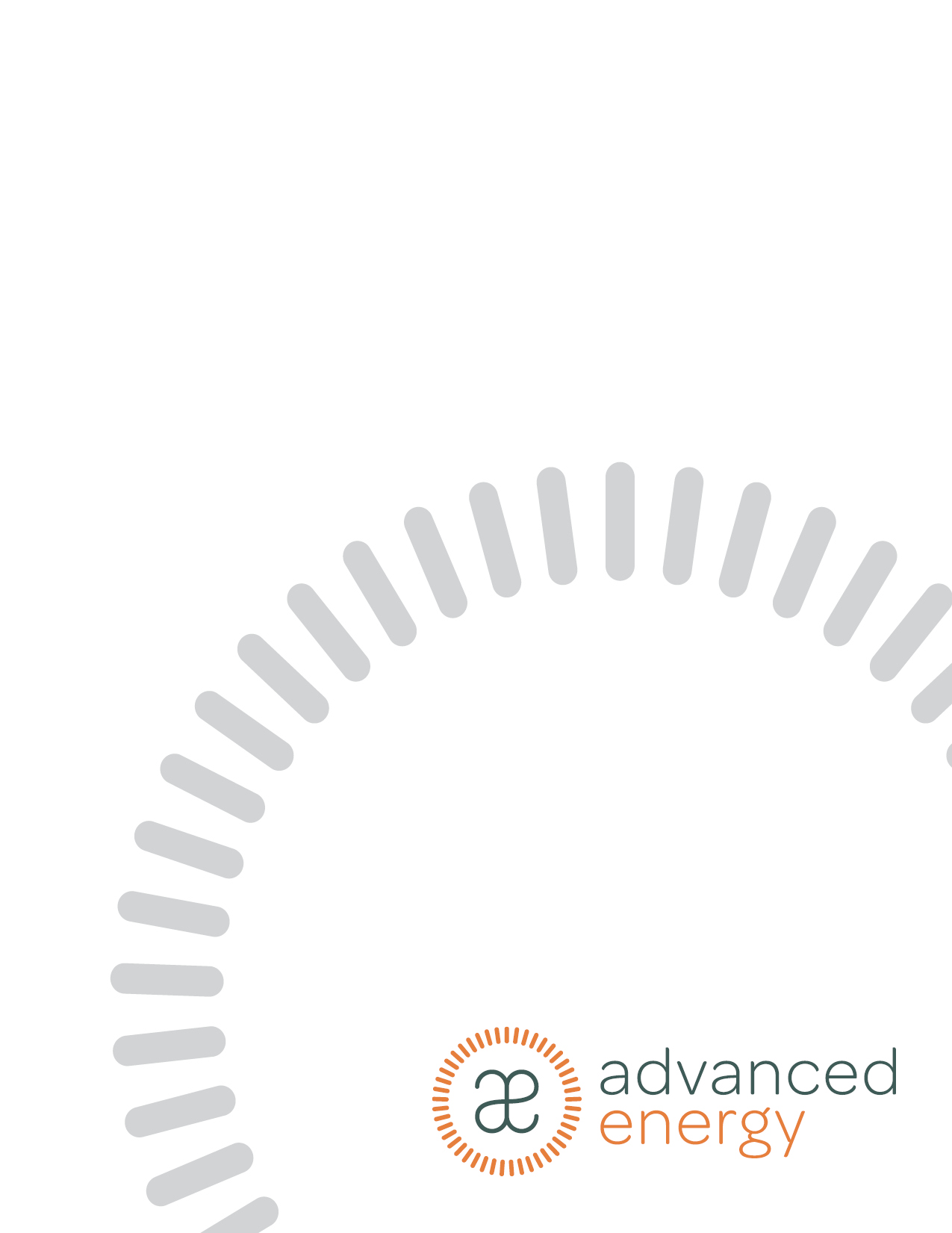 QUESTIONNAIREOak Ridge National LaboratoryISO 50001/50001 ReadyVirtual INPLT TrainingJanuary 14, 2022Authored By:Michael Stowe, Senor Energy Engineer BackgroundPlease complete this questionnaire to provide information for Advanced Energy to use in preparing training materials for the Oak Ridge National Laboratory (ORNL) ISO 50001/50001 Ready upcoming virtual INPLT training.General InformationPrimary Contact Information for the trainingName:		Title:		Email:		Phone 1:	Phone 2:	Address:	Strategic Energy Management InformationPlease select your organization’s interest level in ISO 50001/50001 Ready energy management. Please select all that apply: Just curious and want to get an overview Would like to implement energy management at my site Would like to achieve 50001 Ready Recognition from the DOE Would like to achieve ISO 50001 third party certification Others, please list:Does your facility have established sustainability goals that include improving energy performance? YES I do not know NODoes your organization/site have top management commitment for energy management and improving energy performance? YES I do not know NOWhat is your organizational structure? One organization, one site One organization with multiple sites locally/regionally One organization with multiple sites in North America One organization with multiple sites globallyWhat is your energy management staffing? Please check all that apply. Dedicated corporate level energy manager with an energy team Corporate level energy manager, with many other duties No corporate level energy manager Dedicated site level energy managers with a local energy team Site level energy managers with many other duties No site level energy managersDo you have existing ISO or other standard certifications? Please check all that apply: ISO 9001, Quality Management System TS/IATF 16949, Automotive Quality Management System ISO 14001, Environmental Management System ISO 45001, Safety Management System Others, please list:Corporate/Site Specific InformationFOR ONE ORGANIZATION/ONE SITEOrganization/Site Name: Address: Phone: Primary product: 	Overall Site InformationDate Established:			Total site square footage:		Number of employees:		Typical manufacturing operations:# of shifts per day	# of days per week	# of weeks per year	Site Energy Usage InformationEnergy sources used on site (check all that apply) Electricity Natural gas Liquid propane Diesel Fuel Fuel Oil Coal Renewables (please list size in kW, if known) Solar Wind Geothermal Hydro Others, please list	Site Facility Support Equipment InformationWhat types of facility support systems are in operation? Please check all that apply. Air compressors and compressed air systemsChillers and chilled water systems Process cooling water systems, including cooling towers and fans HVAC equipment, including roof top units, air handlers, etc. Wastewater Treatment Plant (WWTP) Back up electrical power generation	 Boilers and steam/hot water systems			 Others, please list:FOR Multiple Site ORGANIZATIONS:Corporate information:Organization name: Address: Phone: Primary product:Total number of sites:Number of sites involved in this ORNL VINPLNT training event:List locations (city, state):Who is attending this training? Please check all that apply. Corporate staff Site staff Others